Peak Performance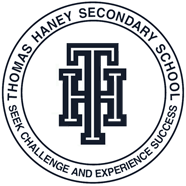 Student Name:___________________________________________________Date:__________________Gender:________ Birthdate:________________Student Cell Phone#:__________________________   Student email: ____________________________Elementary School:__________________________________________________________________________Parent/Guardian Contact:Name__________________________Contact#________________________email_______________________Name__________________________Contact#________________________email_______________________What sport(s)/activities are you currently involved in?How long have you participated in these?What is your number one fitness goal?What is your number one academic goal at THSS?What do you think you will need to achieve your academic and fitness goals?Have you ever worked with a personal trainer or a fitness coach?Why do you believe the Peak Performance program would be a benefit to you?Peak Performance Student Athlete:_____________________________________________________Goal (what do you want to accomplish?)Motivation (why do you want to do this?)Action (what will you do to accomplish your goals?)Obstacles (what might keep you from reaching your goals?)Commitment (brief summary statement)Signature: _____________________________________________    Date: 